Starostwo Powiatowe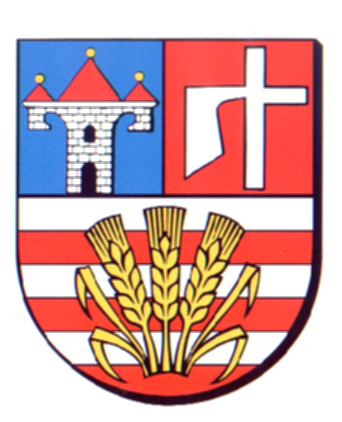 w OpatowieWydział Zarządzania Kryzysowegoul. Sienkiewicza 17, 27-500 Opatów tel./fax 15 868 47 01, 607 350 396, e-mail: pzk@opatow.plOSTRZEŻENIE METEOROLOGICZNEOpatów, dnia 17.09.2021 r.Opracował: WZKK.WOSTRZEŻENIE METEOROLOGICZNE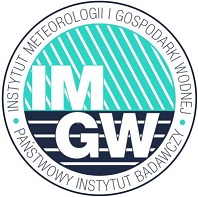 OSTRZEŻENIE 89
Zjawisko:  Intensywne opady deszczuStopień zagrożenia:  1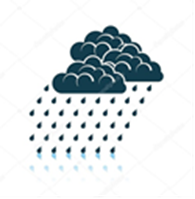 Biuro:IMGW-PIB Biuro Prognoz Meteorologicznych w KrakowieObszar:       województwo świętokrzyskie – powiat opatowskiWażność:   Od: 2021-09-17 godz. 04:00Do: 2021-09-17 godz. 15:00Przebieg:Prognozowane są opady deszczu o natężeniu umiarkowanym, okresami silnym. Możliwe burze. Prognozowana wysokość opadu miejscami od 35 mm do 45 mm.Prawdopodobieństwo:80 %Uwagi:Brak.Czas wydania:2021-09-16 godz. 13:53Synoptyk: Grzegorz Mikutel